PENGARUH MEDIA BUKU BERGAMBAR TERHADAP MINAT BACA SISWA KELAS II SD NEGERI  101797 DELI TUASKRIPSIOLEHYURHIE KEHNIANPM. 171434041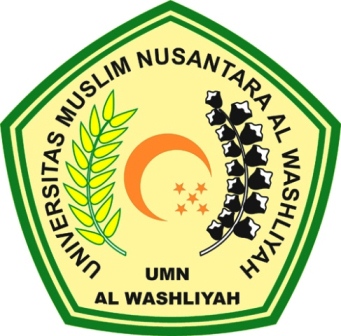 PROGRAM STUDI PENDIDIKAN GURU SEKOLAH DASARFAKULTAS KEGURUAN DAN DAN ILMU PENDIDIKANUNIVERSITAS MUSLIM NUSANTARA AL WASHLIYAHMEDAN2021 